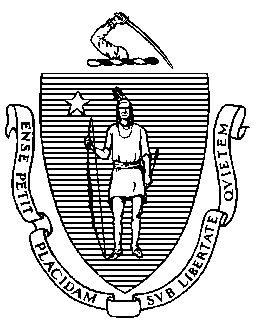 Massachusetts Department ofElementary and Secondary Education75 Pleasant Street, Malden, Massachusetts 02148-4906 	       टेलीफोन: (781) 338-3000                                                                                                                 TTY: N.E.T. प्रसारण सेवा 1-800-439-2370अक्टूबर 20212023 की कक्षा के विद्यार्थियों के अभिभावकों और संरक्षकों,वसंत 2021 के 10वीं कक्षा की MCAS परीक्षाओं के आपके बच्चे के परिणाम संलग्न हैं। यह परिणाम महत्वपूर्ण हैं, क्योंकि 2023 की कक्षा में विद्यार्थियों को हाई स्कूल डिप्लोमा प्राप्त करने के योग्य होने के लिए कुछ विशिष्ट आवश्यकताओं को पूरा करना होगा। मुझे आशा है कि यह पत्र इस कक्षा के लिए स्नातक होने की आवश्यकताओं को स्पष्ट करने में मदद करेगा।अंग्रेजी भाषा कला और गणित में, आपके बच्चे के परीक्षा के लिए तीन संभावित परिणाम हैं। आपके बच्चे के ये परिणाम हो सकते हैं:ELA में 472 या उससे अधिक और गणित में 496 या उससे अधिक अंक अर्जित करके एक या दोनों विषयों में MCAS स्नातक होने की आवश्यकता को उत्तीर्ण और पूरा किया।उत्तीर्ण (ELA में 455 और 471 के बीच अंक या गणित में 469 और 485 के बीच अंक अर्जित किए) लेकिन स्नातक होने के लिए उस विषय क्षेत्र में एक शैक्षिक प्रवीणता योजना (www.doe.mass.edu/assessment/epp) को पूरा करने की आवश्यकता है। प्रत्येक EPP में आपके बच्चे के गुणों और कमजोरियों की समीक्षा होगी, वे पाठ्यक्रम शामिल होंगे जो उन्हें कक्षा 11 और 12 में लेने और पूरे करने होंगे, और यह निर्धारित करने के लिए कि क्या आपका बच्चा प्रवीणता की ओर बढ़ रहा है या नहीं, स्कूल द्वारा किए जाने वाले आकलनों का विवरण शामिल होगा।पास नहीं हुआ है, जिस स्थिति में आपका बच्चा MCAS स्नातक होने की आवश्यकता को पूरा करने के लिए (कई बार, यदि आवश्यक हो) परीक्षा फिर से दे सकता है। अगली पुन: परीक्षा का अवसर नवंबर 2021 में होगा। जिन विद्यार्थियों ने या तो अंग्रेजी भाषा कला या गणित की परीक्षा उत्तीर्ण नहीं की है, उनके लिए MCAS प्रदर्शन अपील प्रक्रिया छात्रों को यह प्रदर्शित करने का एक और तरीका प्रदान करती है कि उनके पास राज्य की योग्यता निर्धारण (CD) मानक को पूरा करने या उससे अधिक के लिए आवश्यक ज्ञान और कौशल मौजूद हैं। पात्रता की आवश्यकताओं सहित अतिरिक्त जानकारी www.doe.mass.edu/mcasappeals पर उपलब्ध है, या आप हाई स्कूल के प्रिंसिपल या मार्गदर्शन कार्यालय से संपर्क कर सकते हैं।आपके बच्चे के MCAS स्कोर उन्हें मैसाचुसेट्स पब्लिक कॉलेज या विश्वविद्यालय में ट्यूशन क्रेडिट भी दिला सकते हैं। जॉन और ऐबीगेल एडम्स छात्रवृत्ति (www.doe.mass.edu/scholarships/adams.html) के लिए अर्हता प्राप्त करने वाले विद्यार्थियों को उनके सीनियर वर्ष के दौरान स्वचालित रूप से अधिसूचित किया जाएगा। जो विद्यार्थी स्टेनली सी. कोप्लिक सर्टिफिकेट ऑफ मास्टरी (www.doe.mass.edu/scholarships/mastery/) के पात्र हैं, उन्हें अपने सीनियर वर्ष के दौरान आवेदन करना होगा। विज्ञान और प्रौद्योगिकी/इंजीनियरिंग (STE) के लिए संशोधित योग्यता निर्धारण (CD)COVID-19 आपातकाल के कारण वसंत 2020 में MCAS परीक्षाओं को कैंसिल करने के जवाब में, प्रारंभिक और माध्यमिक शिक्षा बोर्ड ने 2020–2023 की कक्षाओं में विद्यार्थियों के लिए STE में CD की आवश्यकता को अस्थायी रूप से संशोधित किया है। इस बदलाव के तहत, STE में CD क्लास 2023 के विद्यार्थियों को उनके सीनियर वर्ष में, स्कूल जिले के प्रमाणन पर प्रदान की जाएगी कि उनके हाई स्कूल करियर के दौरान जीव विज्ञान, रसायन विज्ञान, प्रारंभिक भौतिकी, या प्रौद्योगिकी/इंजीनियरिंग में प्रासंगिक पाठ्यक्रम के लिए क्रेडिट अर्जित किया गया था।यदि स्नातक होने की आवश्यकताओं के बारे में आपके कोई प्रश्न हैं, तो कृपया अपने स्कूल मार्गदर्शन परामर्शदाता या प्रिंसीपल से संपर्क करें या अधिक जानकारी के लिए www.doe.mass.edu/mcas/graduation.html पर जाएँ।आपका शुभचिंतक,Jeffrey C. Riley (जैफ़री सी. राइली)एलीमेंटरी और सेकेंडरी एजुकेशन के आयुक्तJeffrey C. Riley (जैफ़री सी. राइली)आयुक्त